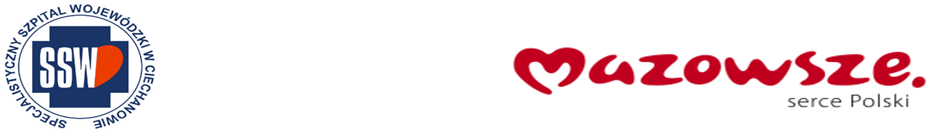 Ciechanów, dnia 28.06.2024r.ZP/2505/58/24Informacja z otwarcia ofertdotyczy:   postępowania o udzielenie zamówienia publicznego pn.Sprzęt jednorazowy dla Oddziału NeonatologicznegoSpecjalistyczny Szpital Wojewódzki w Ciechanowie informuje, że  do upływu terminu składania ofert, tj. do godz. 10:00 w dniu 28.06.2024r. złożono następujące oferty:Paulina WitkowskaReferentSekcja ds. zamówień publicznychNazwa pakietu/Wykonawcacena
oferty
netto
PLNcena
oferty
brutto
PLNkwota
przeznaczona na
sfinansowanie
PLNPakiet 1 - Sprzęt jednorazowy do żywienia pozajelitowegoxx20 291,47Pakiet 2 - sprzęt jednorazowy do zakładania cewników, intubacji i żywieniaxx32 712,12VYGON Polska Sp. z o.o.
03-905 Warszawa, ul. Francuska 39/6
NIP: 113-00-93-54931 564,0034 089,12x